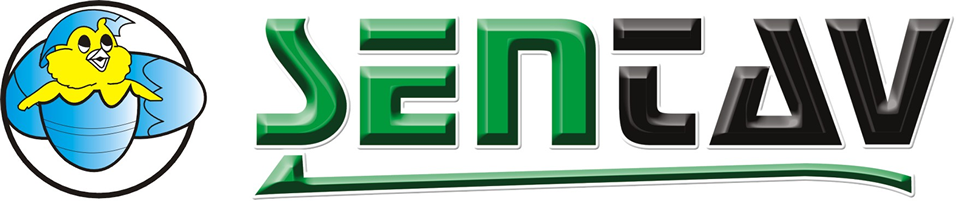 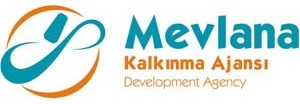 Mal Alımı için ihale ilanıŞentav Besicilik Gıda ve Tarım Ürünleri San. ve Tic. Ltd. Şti. Mevlana Kalkınma Ajansı İktisadi İşletmelerde Rekabetçiliğin Geliştirilmesine Yönelik Mali Destek Programı kapsamında sağlanan mali destek ile Konya ilinde “Yumurta Üretim Sürecimizde Gıda Güvenliğinin Sağlanması” Projesi kapsamında “Lot 1: 1 adet Tavuk Kafesi Sistemi, Lot 2: 2 adet Galvaniz Silo, 14 adet Büyük Galvaniz Kanat Davlumbaz Fan, 2 adet Küçük Galvaniz Kanat Davlumbaz Fan ve 28 adet Soğutma Paneli” için bir mal alımı ihalesi sonuçlandırmayı planlamaktadır.İhaleye katılım koşulları, isteklilerde aranacak teknik ve mali bilgileri de içeren İhale Dosyası www.sentav.com.tr ve www.mevka.org.tr internet adreslerinden görülebilir, Hatunsaray Kasabası Beşalıç Mevkii Meram/Konya adresinden temin edilmelidir.Teklif teslimi için son tarih ve saati: 10.07.2012 / 14:30’dur.Gerekli ek bilgi ya da açıklamalar www.sentav.com.tr ve www.mevka.org.tr adresinde yayınlanacaktır.Teklifler, 10.07.2012 tarihinde, saat 14:30’da Hatunsaray Kasabası Beşalıç Mevkii Meram/Konya adresinde yapılacak oturumda açılacaktır